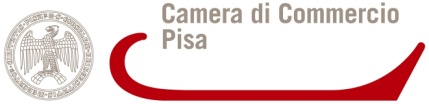 DOMANDA DI PARTECIPAZIONE  MOSTRA MERCATO DELLA CERAMICA  Pisa, 28 - 29 giugno 2018da inviare entro l’11 giugno 2018    ESLUSIVAMENTE VIA PEC ALL’INDIRIZZO cameracommercio@pi.legalmail.camcom.itIl/La sottoscritto/a_____________________________________________________________________________________________________titolare/legale rappresentante dell’Impresa/Associazione ______________________________________________________ _____________________________________________________C.F./P.IVA ___________________________ con  sede legale in Via/Piazza         ________________________________________________ Cap. ____________ Comune ___________________________________________________  tel. ___________________________ e-mail________________________________________________________________Persona che sarà presente in fiera______________________________________________  Cell.______________________________________CHIEDE(barrare)□	di partecipare alla mostra mercato della ceramica (28-29 giugno 2018 c/o Borsa Merci della Camera di Commercio di Pisa)DICHIARA□	di aver preso visione e di accettare quanto previsto dalla presente Circolare SI IMPEGNA□	di  partecipare alla manifestazione in oggetto con proprio personale per tutta la durata della stessa□	di  comunicare entro il termine di 10 giorni dall’inizio della manifestazione l’eventuale rinuncia, ed a pagare la penale di € 200,00 (IVA esente ai sensi dell’art. 15 del DPR n. 633/72), nel caso la comunicazione pervenga oltre tale termine.Firma del legale rappresentante…………………………………………………………..(firma digitale o firma autografata)In caso di firma autografata è necessario allegare copia del documento di identitàInformativa sulla privacyIo sottoscritto/a ………………………………………………………………………. dichiaro di aver preso visione dell’informativa ex art. 13 del Regolamento UE 2016/679, inserita quale appendice alla Circolare per la partecipazione alla Mostra Mercato in oggetto pubblicato sul sito istituzionale della Camera di Commercio di Pisa.Firma del legale rappresentante…………………………………………………………..(firma digitale o firma autografata)In caso di firma autografata è necessario allegare copia del documento di identità